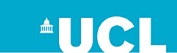 Research department of Clinical, Educational and Health PsychologyBecoming a Senior EP: Making sense of the roleA systems thinking approach to the management of psychological servicesAn eight session programme to be held on Tuesday evenings (4pm- 7pm): January 11, 18, February 1, 22, March 1,15,29, April 5Application FormCourse Fee: £400.00PLEASE Select payment option 1 or 2 below BY CLICKING ON THE CHECK BOX: 1) BACS payment via the UCL Store (link will be provided) 2) Invoice my LA – Include your LA’s purchase order number:      PLEASE COMPLETE THE INFORMATION BELOW BY CLICKING ON AND TYPING INTO THE FORM FIELDS.  Use the tab/arrow keys on your keyboard to move from field to field and fill in the content:   Applicant's Full Name         Daytime Tel        LA / Organisation        Post Held        Email address:        Applicant's Contact Address         Invoice Address if different from above        Signed (insert initials if emailing)         Date       Closing date for applications is Friday 17th December 2021Applications should be emailed to James at: edadmin@ucl.ac.uk Please email the above address if you have any enquiries.  Cancellation policy:  If a cancellation is made on or before Monday 3rd January, then 80% of the registration fee will be refunded. After this date, no refunds can be made.